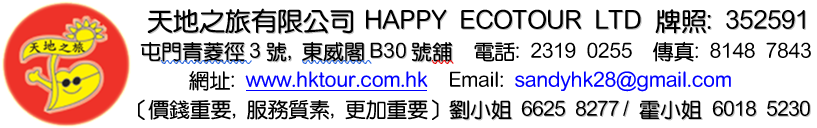 上 水 區 2021上水美味棧專門店 → 購買東菇醬油小食東南亞特產。豆美味豆品廠 → 任食滑滑豆腐花及任飲香滑豆漿 (不包入場費 $12)居石侯公祠 → 建於清朝乾隆廿七年（1762年），公祠屬於三進兩院式的建築。曾用作課室。公祠用作村民祭祖及舉行傳統儀式場所，其屋脊及山牆均有精緻的裝飾，祠堂內的橫樑及斗拱也有精緻的吉祥圖案雕刻。於起已成為香港法定古蹟。廖萬石堂 → 全港廖族最大的祠堂，是三進式建築物 (星期1,2,5 休息)粉 嶺 區 2021蜂之屋 → 專人講解蜂后、公蜂、工蜂 及 觀看成千上萬之蜂仔香港笫二條百年歷史之『龍骨頭文物徑』→ 五圍六村 - 老圍、麻笏圍、東閣圍、永寧圍、覲龍圍 (祟真堂、麻笏圍門樓、老圍古井圍牆, 鄧公祠 (需平路來回步行約45分鐘) (二休息)雲泉仙館之贊化宮、元辰殿 (60太歲殿) → 雲泉仙館屬於純陽道派，供奉呂祖仙師為主，歲晚酬神及菊展會等。園內有盆景園、正心亭和荷花池 (每年雲泉菊花展約12月-1月)龍山寺之千手觀音→ 金身千手千眼觀音及15公尺高之浮雕觀音聖像, 12生肖像及錦鯉池粉嶺【黃帝祠】→ 祠內塑像莊嚴及栩栩如生，集儒、釋、道三教為一體。供奉黃帝的地方，原為「軒轅祖祠」，該祠曾經一度荒廢，現在該祠經過重建，樓高七層，是華南地區首間具規模的軒轅黃帝紀念建築。祠內還供奉有炎帝、神農氏及孔子。參觀『軒轅黃帝』及萬世師表『孔子』像。相傳讀書人拜過孔子後可學業進步，信不信由你。香港最大之【環境資源中心】→ 8個主題展區，包括空氣、噪音、廢、水源、環境規劃等，透過互動遊戲及模型，使大家認識環保的重要性。(星期一及公眾假休息)